Over The RainbowMusic – Harold Arlen, Lyrics – Yip Harburg 1939or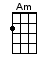 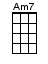 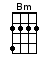 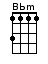 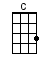 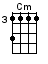 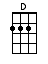 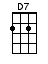 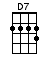 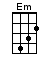 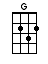 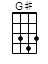 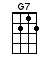 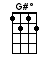 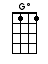 INSTRUMENTAL INTRO:  / 1 2 / 1 2 /[G] Some-[Em]where [Bm] over the rain-[G7]bow[C] Way [Gdim] up [G] high [G7][C] There’s [Cm] a [G] land that I [G#dim] heard of[Am7] Once in a [D7] lulla-[G]by [D][G] Some-[Em]where [Bm] over the rain-[G7]bow[C] Way [Gdim] up [G] high [G7][C] There’s [Cm] a [G] land that I [G#dim] heard of[Am7] Once in a [D7] lulla-[G]by [D][G] Some-[Em]where [Bm] over the rain-[G7]bow[C] Skies [Gdim] are [G] blue [G7][C] And [Cm] the [G] dreams that you [G#dim] dare to[Am7] Dream really [D7] do come [G] true [G]Some-[G]day I’ll wish upon a starAnd [Am] wake up where the clouds are far be-[G]hind me [Am7] / [D]Where [G] troubles melt like lemon dropsA-[Gdim]way above the chimney topsThat’s [Bm] where [Bbm] you'll [Am7] find [D7] me[G] Some-[Em]where [Bm] over the rain-[G7]bow[C] Blue-[Gdim] birds [G] fly [G7][C] Birds [Cm] fly [G] over the [G#dim] rainbow[Am7] Why, then oh [D7] why can't [G] I? [G]If [G] happy little bluebirds [G] flyBe-[Am7]yond the rainbow[D] Why oh [D7] why can't [G] I?  [G#] [G]www.bytownukulele.ca